 					ПРЕСС-РЕЛИЗ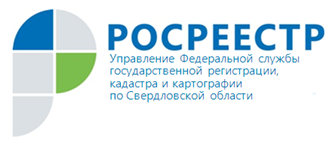 Новые полномочия Кадастровой палатыВ конце января Правительством РФ утверждено Постановление № 48 «Об утверждении перечня случаев, при которых федеральное государственное бюджетное учреждение «Федеральная кадастровая палата Федеральной службы государственной регистрации, кадастра и картографии» вправе выполнять кадастровые работы и осуществлять подготовку документов, необходимых для внесения в Единый государственный реестр недвижимости сведений, указанных в пункте 3 части 2 статьи 7 Федерального закона «О государственной регистрации недвижимости» (далее – Постановление).В соответствии, с Постановлением Федеральное государственное бюджетное учреждение «Федеральная кадастровая палата Федеральной службы государственной регистрации, кадастра и картографии» и его филиалы вправе:1. выполнять кадастровые работы в отношении объектов недвижимости, находящихся в государственной и муниципальной собственности;2. выполнять комплексные кадастровые работы в случае финансирования их выполнения за счет средств бюджетов субъектов Российской Федерации и (или) бюджетов муниципальных районов, муниципальных округов, городских округов, в том числе за счет средств, направляемых в бюджеты субъектов Российской Федерации в виде субсидий из федерального бюджета;3. осуществлять подготовку документов, необходимых для внесения сведений в Единый государственный реестр недвижимости, в случае, подготовки таких документов в отношении:- границ между субъектами Российской Федерации- границ муниципальных образований;- границ населенных пунктов;- границ публичных сервитутов;- территориальных зон;- сведений о проектах межевания территорий;- границ зон с особыми условиями использования территорий;- особо охраняемых природных территорий;- охотничьих угодий;- береговых линий (границ водных объектов);- границ Байкальской природной территории и ее экологических зон.«Наличие полных и достоверных сведений в ЕГРН обеспечивает защиту собственности при совершении сделок, позволяет включить в оборот неиспользуемые объекты недвижимости, а также помогает реализовывать инвестиционные проекты и эффективно управлять земельными активами», - отметил директор Кадастровой палаты по УФО Рафаэль Лутфуллин. Контакты для СМИПресс-служба Управления Росреестра по Свердловской области +7 343 375 40 81  press66_rosreestr@mail.ruwww.rosreestr.gov.ru620062, г. Екатеринбург, ул. Генеральская, 6 а.